Ассамблеи государств-членов ВОИС Пятьдесят пятая серия заседанийЖенева, 5 – 14 октября 2015 г.ПРЕДЛОЖЕНИЕ Соединенных Штатов Америки ПО ПРОЕКТУ повестки дня АССАМБЛЕЙ государств-членов ВОИС Документ подготовлен Секретариатом	В сообщении от 3 сентября 2015 г., копия которого приводится в приложении, делегация Соединенных Штатов Америки обратилась с просьбой, в частности, «изменить порядок пунктов проекта повестки дня (документ WO/55/1 Prov.2), с тем чтобы раздел «Глобальные услуги в области интеллектуальной собственности» (пункты повестки дня 19-23), являющийся главенствующим для бюджета ВОИС, значился до раздела «Вопросы, касающиеся программы, бюджета и надзора» (пункты повестки дня 10-11)». 	Ассамблеям государств-членов ВОИС и Союзов, каждой в той степени, в какой это ее касается, предлагается рассмотреть сообщение, приводимое в приложение к настоящему документу. [Приложение следует]Генеральному директоруВсемирной организации интеллектуальной собственностиД-ру Фрэнсису Гарри34, chemin des Colombettes1211 Geneva 20 Switzerland3 сентября 2015 г.Уважаемый д-р Гарри!В соответствии с правилом 5(4) Общих правил процедуры ВОИС, содержащихся в публикации ВОИС 399 (FE) Rev.3, Соединенные Штаты просят, чтобы нижеследующие предложения (прилагаются) были включены в повестку дня пятьдесят пятой серии заседаний Ассамблей государств-членов ВОИС (Женева, 5-14 октября 2015 г.) в качестве предложений для рассмотрения в рамках соответствующих пунктов повестки дня или новых пунктов повестки дня соответственно: Ассамблея Союза РСТ:  вопросы, касающиеся Лиссабонского союза;Ассамблея Мадридского союза:  вопросы, касающиеся Мадридского и Лиссабонского союзов;Генеральная Ассамблея ВОИС:  вопросы, касающиеся Постоянного комитета ВОИС по законодательству в области товарных знаков, промышленных образцов и географических указаний (ПКТЗ);Генеральная Ассамблея ВОИС:  вопросы, касающиеся выполнения административных функций в отношении Женевского акта Лиссабонского соглашения;  иГенеральная Ассамблея ВОИС:  вопросы, касающиеся Межправительственного комитета по интеллектуальной собственности, генетическим ресурсам, традиционным знаниям и фольклору (МКГР). Соединенные Штаты также просят изменить порядок пунктов проекта повестки дня (документ WO/55/1 Prov.2), с тем чтобы раздел «Глобальные услуги в области интеллектуальной собственности» (пункты повестки дня 19-23), являющийся главенствующим для бюджета ВОИС, значился до раздела «Вопросы, касающиеся программы, бюджета и надзора» (пункты повестки дня 10-11). Буду признательна Вам, если Вы сможете предоставить мне экземпляр пересмотренного варианта проекта повестки дня, отражающего эти пункты и изменение порядка пунктов в соответствии с данной просьбойС уважением Дебора Лэшлей-Джонсон, атташе по вопросам интеллектуальной собственностиПостоянного представительства Соединенных Штатов при Всемирной торговой организацииПриложения:  упомянутые. [Конец приложения и документа]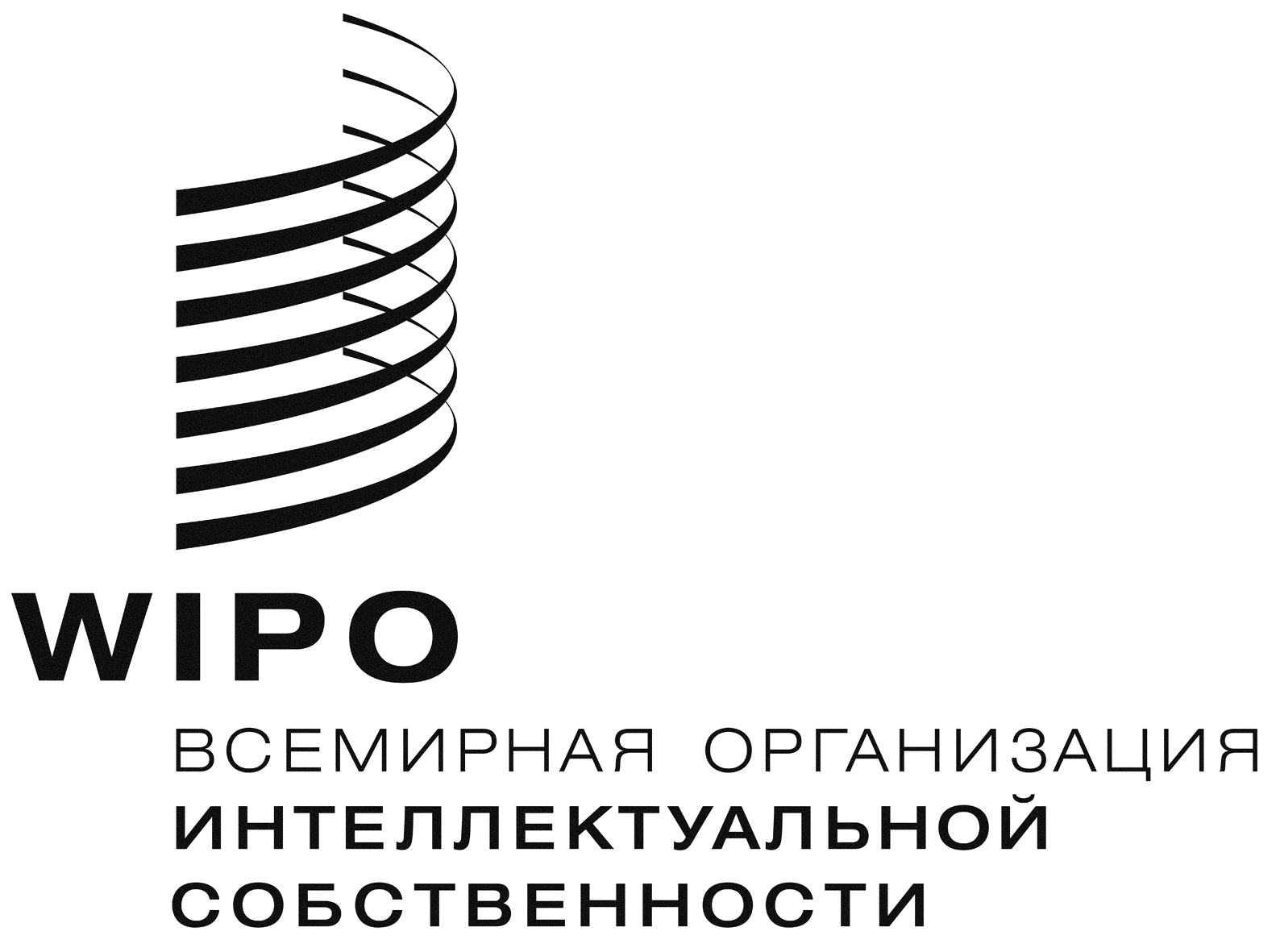 RA/55/10    A/55/10    A/55/10    оригинал:  английский  оригинал:  английский  оригинал:  английский  дата:  4 сентября 2015 г.  дата:  4 сентября 2015 г.  дата:  4 сентября 2015 г.  